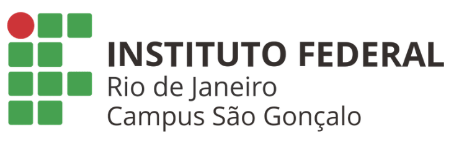 PROJETO DE EXTENSÃO TODO MUNDO APRENDE COORDENAÇÃO DE ATENDIMENTO ÀS PESSOAS COM NECESSIDADES ESPECÍFICAS – CSGPROGRAMA: TRANSTORNO DO ESPECTRO DO AUTISMOProfº Dyego Oliveira a) Objetivos: Esse curso tem por objetivo conhecer o Transtorno do Espectro do Autismo, perpassando por sua construção histórica até os dias de hoje, bem como mostrar as melhores formas de auxílio aos sujeitos com tal condição em diferentes contextos.b) Conteúdo: História do Transtorno do Espectro do Autismo; Neurobiologia e classificação do TEA; Intervenção no TEA em múltiplos contextos.c) Biografia básica: DE ALMEIDA OLIVEIRA, Cecília Rezende; SOUZA, José Carlos. Neurobiologia do autismo infantil. Research, Society and Development, v. 10, n. 1, p. e11910111495-e11910111495, 2021.DONVAN, John; ZUCKER, Caren. Outra sintonia: a história do autismo. Editora Companhia das Letras, 2017.MOTA, Ana Carolina Wolff; VIEIRA, Mauro Luis; NUERNBERG, Adriano Henrique. Programas de intervenções comportamentais e de desenvolvimento intensivas precoces para crianças com TEA: uma revisão de literatura. Revista Educação Especial, v. 33, p. 1-27, 2020.VIANA, Karla Osiris Freire Leal; DA SILVA NASCIMENTO, Sulamita. Efeitos da intervenção precoce no desenvolvimento de uma criança com TEA: interface entre neurociências e educação. Humanas Sociais & Aplicadas, v. 11, n. 30, p. 38-50, 2021.